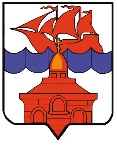 РОССИЙСКАЯ ФЕДЕРАЦИЯКРАСНОЯРСКИЙ КРАЙТАЙМЫРСКИЙ ДОЛГАНО-НЕНЕЦКИЙ МУНИЦИПАЛЬНЫЙ РАЙОНАДМИНИСТРАЦИЯ СЕЛЬСКОГО ПОСЕЛЕНИЯ ХАТАНГАПОСТАНОВЛЕНИЕ15.07.2021 г.                                                                                                                     № 084 - ПОб образовании избирательных участков для проведения голосования на выборах депутатов Государственной Думы Федерального Собрания Российской Федерации восьмого созыва, депутатов Законодательного Собрания Красноярского края четвертого созыва, депутатов Хатангского сельского Совета депутатов  пятого созыва на территории  сельского поселения ХатангаВ связи с подготовкой к выборам депутатов Государственной Думы Федерального Собрания Российской Федерации восьмого созыва, выборам депутатов Законодательного Собрания Красноярского края четвертого созыва, выборам депутатов Хатангского сельского Совета депутатов пятого созыва, в соответствии с пунктом 4 статьи 9 Закона Красноярского края от 02.10.2003 г. № 8-1411 «О выборах в органы местного самоуправления в Красноярском крае»,ПОСТАНОВЛЯЮ:Образовать в сельском поселении Хатанга избирательные участки для проведения голосования на выборах депутатов Государственной Думы Федерального Собрания Российской Федерации восьмого созыва, депутатов Законодательного Собрания  Красноярского края четвертого созыва,  депутатов Хатангского  сельского Совета депутатов  пятого созыва согласно приложению.Опубликовать постановление в Информационном бюллетене Хатангского сельского Совета депутатов и Администрации сельского поселения Хатанга и на официальном сайте органов местного самоуправления сельского поселения Хатанга www.hatanga24.ruКонтроль исполнения настоящего постановления оставлю за собой.Постановление вступает в силу в день, следующий за днем его официального опубликования.Исполняющая обязанности Главысельского поселения Хатанга						               А.И. Бетту 								           Приложениек Постановлению Администрации сельского поселения Хатанга        от  15.07.2021   № 084 – ПСписокизбирательных участков, образованных для проведения голосованияна выборах депутатов Государственной Думы Федерального Собрания Российской Федерации восьмого созыва, депутатов Законодательного Собрания Красноярского края четвертого созыва, депутатов Хатангского сельского Совета депутатов  пятого созыва на территории  сельского поселения Хатанга№ п/п№ избирательного участкаГраницы избирательного участкаМесто нахождения участковой избирательной комиссии и помещения для голосования, № телефона12223п. Катырык, места временного нахождения избирателей, зарегистрированных в поселкеСельский Дом культуры п. Катырык Муниципального бюджетного учреждения культуры «Хатангский культурно-досуговый комплекс», тел. 8-39176-22107 (Территориальный отдел пос. Катырык Администрации СП Хатанга)22224п. Хета, места временного нахождения избирателей, зарегистрированных в поселкеТаймырское муниципальное казенное дошкольное образовательное учреждение  «Хетский детский сад»,                              тел. 8-39198-74298 32225п. Новая, места временного нахождения избирателей, зарегистрированных в поселкеСельский Дом культуры п. Новая Муниципального бюджетного учреждения культуры «Хатангский культурно-досуговый комплекс», тел. 8-39176-22109 (Территориальный отдел п. Новая Администрации СП Хатанга)42227п. Кресты, места временного нахождения избирателей, зарегистрированных в поселкеСельский Дом культуры п. Кресты Муниципального бюджетного учреждения культуры «Хатангский культурно-досуговый комплекс», тел. 8-39176-22112 (Территориальный отдел п. Кресты Администрации СП Хатанга)52228с. Хатанга  места временного нахождения избирателей, зарегистрированных в селе и поселкеДом культуры с. Хатанга Муниципального бюджетного учреждения культуры «Хатангский культурно-досуговый комплекс»,тел. 8-39176-2191162229п. Жданиха, места временного нахождения избирателей, зарегистрированных в поселкеСельский Дом культуры п. Жданиха Муниципального бюджетного учреждения культуры «Хатангский культурно-досуговый комплекс», тел. 8-39176-22113 (Территориальный отдел п. Жданиха Администрации СП Хатанга)72230п. Попигай, места временного нахождения избирателей, зарегистрированных в поселкеСельский дом культуры п. Попигай Муниципального бюджетного учреждения культуры «Хатангский культурно-досуговый комплекс», тел. 8-39176-22104 (Территориальный отдел п. Попигай Администрации СП Хатанга)82231п. Новорыбная, места временного нахождения избирателей, зарегистрированных в поселкеСельский Дом культуры п. Новорыбная Муниципального бюджетного учреждения культуры «Хатангский культурно-досуговый комплекс», тел. 8-39176-22106 (Территориальный отдел п. Новорыбная Администрации СП Хатанга)92232п. Сындасско, места временного нахождения избирателей, зарегистрированных в поселкеСельский Дом культуры п. Сындасско Муниципального бюджетного учреждения культуры «Хатангский культурно-досуговый комплекс», тел. 8-39176-22105 (Территориальный отдел п. Сындасско Администрации СП Хатанга)